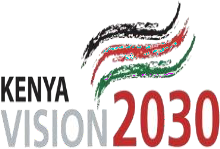 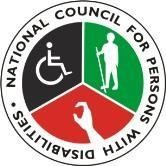 NATIONAL DEVELOPMENT FUND FOR PERSONS WITH DISABILITIES (NDFPWD) APPLICATION FORM- PO/AP/7TOOLS OF TRADENOTE: SUBMISSION OF APPLICATION DOES NOT GUARANTEE SUPPORT  SECTION A: PERSONAL DETAILS	1. NAME: …………………………………………………………………………………………………………………………2.   SEX:	MALE		FEMALE		INTERSEX	3. DATE OF BIRTH: (DD/MM/YY) ………………………………………………………NATIONAL ID NUMBER: (ATTACH A COPY) ….…………………………………DISABILITY IDENTIFICATION NUMBER: (ATTACH A COPY) ………………………6. STATE DISABILITY.……………………….……………………CAUSE OF DISABILITY:  CONGENITAL	 ACQUIRED (STATE YEAR ACQUIRED) …………………….…….PERMANENT COUNTY OF RESIDENCE: …………………………………...…. SUB-COUNTY: …….………….……….……LOCATION: …………………………….…….…… CONSTITUENCY: ……………………………………………………………9. SUB LOCATION ………………. ………………TELEPHONE: …………………………………. EMAIL: ….………………………10. IF APPLICANT IS UNDER 18 YEARS,11. NAME OF PARENT/GUARDIAN: ……………………………………………………NATIONAL ID. NO: …………………………RELATIONSHIP TO APPLICANT: ………………………… CELL PHONE NO.: …………………………………………………….STATE IF YOU HAVE ANY SPECIAL COMMUNICATION NEEDS:TEXT ONLY 	SIGN LANGUAGE 	LARGE PRINT 	BRAILLE OTHER (SPECIFY)  …………………….........  SECTION B: EDUCATION/TRAINING STATUS INFORMATION	HIGHEST LEVEL OF EDUCATION COMPLETED: (TICK AS APPROPRIATE)NONE	PRIMARY	VOCATIONAL CENTRE	SECONDARY	TERTIARY	UNIVERSITY	FORMAL/INFORMAL TRAINING (WHERE APPLICABLE)FORMAL (TECHNICAL /VOCATIONAL TRAINING)NAME OF TECHNICAL/ VOCATIONAL COURSE ………………………………………………………………………ii. DURATION OF THE COURSE …………………………………………………………………………………………iii. NAME OF VOCATIONAL /TECHNICAL INSTITUTION ATTENDED ………………………………………………iv.   TRADE TEST PASSED ………………………………………………………………………………………………………...……INFORMAL (APPRENTICESHIP TRAINING)i.	TYPE OF SKILL ACQUIRED ……………………………………………………………………………………………...………ii.	WHERE YOU ACQUIRED THE SKILL …………………………………………………………………………………………iii.	REFEREE (NAME AND CONTACT OF THE TRAINER) …………………………………………………………………CURRENT EMPLOYMENT STATUS OF APPLICANT: (TICK AS APPROPRIATE)EMPLOYED	 WHERE ARE YOU EMPLOYED ………………………………………………………………………SELF-EMPLOYED  TYPE OF BUSINESS…………………………………………… LOCATION…………………...……UNEMPLOYED	 WHAT ARE YOU CURRENTLY DOING? ……………………………………………………………  SECTION C: TOOLS REQUESTED	TYPE OF TOOL(S) REQUESTED (PROVIDE SPECIFICATION OF THE TOOLKIT BY COMPONENTS, SIZES AND ANY OTHER RELEVANT DESCRIPTIONS).…………………………………………………………………………………………………………….………………..………………………..……………………………………………………………………………………………………………………………………………………………………………………………………………………………………………………………………………………………………………………APPROXIMATE COST OF TOOLKIT REQUESTED IN (KSHS) ……………………………………………………………………3. WHY ARE YOU REQUESTING FOR THE TOOLKIT?.....................................................................................……………………………………………………………………………………………………………………………………………………………HAVE YOU RECEIVED ANY TOOLKIT IN THE PAST? YES 	NO  (TICK AS APPROPRIATE) IF YES STATE:THE TOOLKIT RECEIVED………………………………………………………………………………………………………………THE PROVIDER OF THE TOOLKIT…………………………………………………………………………………………………STATE ANY ADAPTATION REQUIRED ON THE TOOLKIT IN RESPECT OF YOUR DISABILITY:……………………………………………………………………………………………………………………………………………………………………………………………………………………………………………………………………………………………………………………  SECTION D: APPLICANT’S BACKGROUND INFORMATION	  SECTION E: DECLARATION	I HAVE ATTACHED THE FOLLOWING DOCUMENTS: COPY OF NATIONAL IDENTITY CARD COPY OF DISABILITY IDENTIFICATION CARD COPY OF CERTIFIED CERTIFICATE(S)/LETTER FROM TRAINING INSTITUTION/ APPRENTICESHIP REFERENCEI	CERTIFY THAT THE INFORMATIONPROVIDED IN THIS APPLICATION IS TRUE AND COMPLETE TO THE BEST OF MY KNOWLEDGE.SIGNATURE: ………………………………………………………………………….	DATE: ...…………………………………………  SECTION F: FOR OFFICIAL USE- NCPWD COUNTY DISABILITY SERVICES	 I DO / DO NOT [TICK AS APPROPRIATE] RECOMMEND THE FOLLOWING INDIVIDUAL TO NDFPWD FOR SUPPORT.REASON FOR RECOMMENDATION/REJECTION:………………………………………………………………………………………………………………………………………………………………….……….………………………………………… ……………………………………………………………………………………………………………. I CONFIRM THAT ALL THE RELEVANT DOCUMENTS ARE ATTACHED AND CORRECTNAME OF OFFICER: ………………………………………………………. COUNTY: ………………………………………………………SIGNATURE AND STAMP: ……………………………………DATE SUBMITTED ON MIS: ………………………………………  SECTION G: FOR OFFICIAL USE- NDFPWD HEADQUARTERS	RECEIVED BY:NAME OF OFFICER: ………………………………………………………………… DESIGNATION: ………………………………SIGNATURE AND STAMP: ……………….…………………… DATE APPROVED ON MIS: …………………………………REFERENCE NO: ...……….……INDICATORDESCRIPTIONHEALTHDO YOU SUFFER FROM ANY CHRONIC ILLNESS OR CONDITION? YES    NO	(IF YES PROVIDE EVIDENCE)HOUSEHOLD INCOMEWHAT IS YOUR HOUSEHOLD SOURCE OF INCOME? (TICK AS APPROPRIATE)	 EMPLOYMENT CASUAL    FARMING	 PASTORALIST  BUSINESS STATE AVERAGE MONTHLY INCOME (KSHS) ……………………….HOUSINGHOUSEHOLD DWELLING: (TICK AS APPROPRIATE) OWNER ( PERMANENT   SEMI PARMANENT) RENTED ( PERMANENT   SEMI-PERMANENT)HOUSEHOLD CHARACTERISTICSNUMBER OF MEMBERS IN YOUR HOUSEHOLD …………….NO. OF HOUSEHOLD MEMBERS WITH DISABILITIES …………………(PROVIDE REGISTRATION NUMBERS) ………………………NO. OF SIBLINGS IN SCHOOL:I)    SECONDARY SCHOOL: ………   II)	UNIVERSITY ………ARE OUR PARENTS ALIVE?  YES  NO(IF DECEASED PROVIDE DEATH CERTIFICATE/BURIAL PERMIT)ARE YOUR PARENTS LIVING TOGETHER?  YES  NO